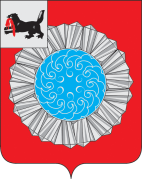 АДМИНИСТРАЦИЯ  СЛЮДЯНСКОГО МУНИЦИПАЛЬНОГО РАЙОНАП О С Т А Н О В Л Е Н И Ег. Слюдянкаот 06.04.2022 г. № 189   О награждении Почетной грамотой, поощрении Благодарностью мэра Слюдянского муниципального района Рассмотрев ходатайства муниципального бюджетного дошкольного образовательного учреждения «Детский сад №1 г.Слюдянки» от 01 апреля 2022 года.,                         муниципального казенного учреждения «Комитет по социальной политике и культуре Слюдянского муниципального района» от 05 апреля 2022года «О  награждении и поощрении работников  в связи с празднованием 50-летия учреждения,  руководствуясь статьями 24, 38, 47 Устава Слюдянского муниципального района (новая редакция), зарегистрированного постановлением Губернатора Иркутской области № 303-п от 30 июня 2005 года, регистрационный номер 14-3, «Порядком награждения Почетной грамотой, поощрения Благодарностью либо Благодарственным письмом мэра муниципального образования Слюдянский район», утвержденным постановлением администрации муниципального образования Слюдянский район № 42 от 01 февраля 2018 года, администрация Слюдянского муниципального районаПОСТАНОВЛЯЕТ:1. Наградить Почетной грамотой мэра Слюдянского муниципального района за высокий профессионализм, многолетний добросовестный труд и в связи с празднованием 50-летия муниципального бюджетного дошкольного образовательного учреждения «Детский сад №1 г.Слюдянки»: - Меркушеву Ирину Николаевну, воспитателя муниципального бюджетного дошкольного образовательного учреждения «Детский сад №1 г.Слюдянки»;- Барбоеву Светлану Викторовну, завхоза муниципального бюджетного дошкольного образовательного учреждения «Детский сад №1 г.Слюдянки».2. Поощрить Благодарностью мэра Слюдянского муниципального района за  добросовестный труд и в связи с  празднованием 50-илетия муниципального бюджетного дошкольного образовательного учреждения «Детский сад №1 г.Слюдянки»:- Мальцеву Ольгу Иннокентьевну, заведующего муниципальным бюджетным дошкольным образовательным учреждением «Детский сад №1 г.Слюдянки»;- Волкову Елену Никоноровну, заместителя заведующего по воспитательно-методической работе муниципального бюджетного дошкольного образовательного учреждения «Детский сад №1 г.Слюдянки»;- Солобаеву Ларису Владимировну, воспитателя муниципального бюджетного дошкольного образовательного учреждения «Детский сад №1 г.Слюдянки».   4. Опубликовать данное постановление в газете «Славное море», а также разместить на официальном сайте администрации Слюдянского муниципального района:                     http://www.sludyanka.ru, во вкладке «Жителям и гостям района», в разделе «Поощрения  от имени мэра Слюдянского района».Мэр Слюдянского муниципального района                                                                                  А.Г. Шульц